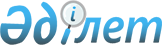 2022-2024 жылдарға арналған Бекбауыл ауылдық округінің бюджеті туралы
					
			Мерзімі біткен
			
			
		
					Қызылорда облысы Арал аудандық мәслихатының 2021 жылғы 29 желтоқсандағы № 192 шешімі. Мерзімі біткендіктен қолданыс тоқтатылды
      "Қазақстан Республикасының Бюджет кодексі" Қазақстан Республикасы Кодексінің 75-бабының 2-тармағына, "Қазақстан Республикасындағы жергілікті мемлекеттік басқару және өзін-өзі басқару туралы" Қазақстан Республикасы Заңының 6-бабының 2-7-тармағына сәйкес Арал аудандық мәслихаты ШЕШТІ:
      1. "2022-2024 жылдарға арналған Бекбауыл ауылдық округінің бюджеті 1, 2 және 3-қосымшаларға сәйкес, оның ішінде 2022 жылға мынадай көлемдерде бекітілсін:
      1) кірістер – 54 653мың теңге, оның ішінде:
      салықтық түсімдер – 2 264 мың теңге;
      салықтық емес түсімдер – 0;
      негізгі капиталды сатудан түскен түсімдер – 0;
      трансферттер түсімі – 52 389мың теңге;
      2) шығындар – 55 716,6мың теңге;
      3) таза бюджеттік кредиттеу – 0;
      бюджеттік кредиттер – 0;
      бюджеттік кредиттерді өтеу – 0;
      4) қаржы активтерімен операциялар бойынша сальдо – 0;
      қаржы активтерін сатып алу – 0;
      мемлекеттік қаржы активтерін сатудан түсетін түсімдер – 0;
      5) бюджет тапшылығы (профициті) – -450 мың тенге;
      6) бюджет тапшылығын қаржыландыру (профицитін пайдалану) – - 450 мың тенге.
      Ескерту. 1-тармақ жаңа редакцияда - Қызылорда облысы Арал аудандық мәслихатының 09.09.2022 № 291 шешімімен (01.01.2021 бастап қолданысқа енгізіледі).


      2. 2022 жылға арналған Бекбауыл ауылдық округінің бюджетін атқару процесінде секвестрлеуге жатпайтын бюджеттік бағдарламалар тізбесі 4-қосымшаға сәйкес бекітілсін.
      3. Осы шешім 2022 жылғы 1 қаңтардан бастап қолданысқа енгізіледі. Бекбауыл ауылдық округінің 2022 жылға арналған бюджеті
      Ескерту. 1-қосымша жаңа редакцияда - Қызылорда облысы Арал аудандық мәслихатының 09.09.2022 № 291 шешімімен (01.01.2021 бастап қолданысқа енгізіледі). Бекбауыл ауылдық округінің 2023 жылға арналған бюджеті Бекбауыл ауылдық округінің 2024 жылға арналған бюджеті 2022 жылға арналған Бекбауыл ауылдық округі бюджетін атқару процесінде секвестрлеуге жатпайтын бюджеттік бағдарламалар тізбесі
					© 2012. Қазақстан Республикасы Әділет министрлігінің «Қазақстан Республикасының Заңнама және құқықтық ақпарат институты» ШЖҚ РМК
				
      Арал аудандық мәслихатының хатшысы 

Б.Турахметов
Арал аудандық мәслихатының
2021 жылғы "29" желтоқсандағы
№ 192 шешіміне 1-қосымша
Санаты 
Санаты 
Санаты 
Санаты 
2022 жыл сомасы 
(мың теңге)
Сыныбы 
Сыныбы 
Сыныбы 
2022 жыл сомасы 
(мың теңге)
Ішкі сыныбы
Ішкі сыныбы
2022 жыл сомасы 
(мың теңге)
Атауы 
2022 жыл сомасы 
(мың теңге)
1
2
3
4
5
1. Кірістер
54 653
1
Салықтық түсімдер
2 264
01
Табыс салығы
19
2
Жеке табыс салығы
19
04
Меншікке салынатын салықтар
2 245
1
Мүлікке салынатын салық
84
3
Жер салығы
15
4
Көлiк құралдарына салынатын салық
2 146
2
Салықтық емес түсімдер
0
06
Басқа да салықтық емес түсімдер
0
1
Басқа да салықтық емес түсімдер
0
4
Трансферттердің түсімдері
52 389
02
Мемлекеттiк басқарудың жоғары тұрған органдарынан түсетiн трансферттер
52 389
3
Аудандардың (облыстық маңызы бар қаланың) бюджетінен трансферттер
52 389
Функционалдық топ
Функционалдық топ
Функционалдық топ
Функционалдық топ
2022 жыл сомасы 
(мың теңге)
Бюджеттік бағдарламалардың әкімшісі
Бюджеттік бағдарламалардың әкімшісі
Бюджеттік бағдарламалардың әкімшісі
2022 жыл сомасы 
(мың теңге)
Бағдарлама 
Бағдарлама 
2022 жыл сомасы 
(мың теңге)
Атауы 
2022 жыл сомасы 
(мың теңге)
2. Шығындар
55 716,6
01
Жалпы сипаттағы мемлекеттік қызметтер
27 960
124
Аудандық маңызы бар қала, ауыл, кент, ауылдық округ әкімінің аппараты
27 960
001
Аудандық маңызы бар қала, ауыл, кент, ауылдық округ әкімінің қызметін қамтамасыз ету жөніндегі қызметтер
27 960
05
Денсаулық сақтау
119
124
Аудандық маңызы бар қала, ауыл, кент, ауылдық округ әкімінің аппараты
119
002
Шұғыл жағдайларда науқасы ауыр адамдарды дәрігерлік
көмек көрсететін жақын жердегі денсаулық сақтау 
ұйымына жеткізуді ұйымдастыру
119
07
Тұрғын үй-коммуналдық шаруашылық
1 632,6
124
Аудандық маңызы бар қала, ауыл, кент, ауылдық округ әкімінің аппараты
1 632,6
008
Елде мекендердегі көшелерді жарықтандыру
657
009
Елдi мекендердiң санитариясын қамтамасыз ету
362
011
Елді мекендерді абаттандыру мен көгалдандыру
613,6
08
Мәдениет, спорт, туризм және ақпараттық кеңістiк
25 555
124
Аудандық маңызы бар қала, ауыл, кент, ауылдық округ әкімінің аппараты
25 555
006
Жергілікті деңгейде мәдени-демалыс жұмысын қолдау
25 555
15
Трансферттер
450,0
124
Аудандық маңызы бар қала, ауыл, кент, ауылдық округ әкімінің аппараты
450,0
048
Пайдаланылмаған(толық пайдаланылмаған) нысаналы трансферттерді қайтару
450,0
3. Таза бюджеттік кредит беру
0
Бюджеттік кредиттер
0
5
Бюджеттік кредиттерді өтеу
0
4. Қаржы активтерімен жасалатын операциялар бойынша сальдо
0
Қаржы активтерін сатып алу
0
5. Бюджет тапшылығы (профициті)
-450,0
6. бюджет тапшылығын қаржыландыру (профицитін пайдалану)
450,0
8
Бюджет қаражаты қалдықтарының қозғалысы
450,0
1
Бюджет қаражатының бос қалдықтары
1 063,6
01
Бюджет қаражатының бос қалдықтары
1 063,6
2
Есепті кезең соңындағы бюджет қаражатының қалдықтары
613,6
01
Есепті кезеңнің соңындағы бюджет қаражатының қалдықтары
613,6Арал аудандық мәслихатының
2021 жылғы "29" желтоқсандағы № 192
шешіміне 2-қосымша
Санаты 
Санаты 
Санаты 
Санаты 
2023 жыл сомасы 
(мың теңге)
Сыныбы 
Сыныбы 
Сыныбы 
2023 жыл сомасы 
(мың теңге)
Ішкі сыныбы
Ішкі сыныбы
2023 жыл сомасы 
(мың теңге)
Атауы 
2023 жыл сомасы 
(мың теңге)
1
2
3
4
5
1. Кірістер
37 209
1
Салықтық түсімдер
2 319
04
Меншiкке салынатын салықтар
2 319
1
Мүлiкке салынатын салықтар
88
4
Көлiк құралдарына салынатын салық
2231
4
Трансферттердің түсімдері
34 890
02
Мемлекеттiк басқарудың жоғары тұрған органдарынан түсетiн трансферттер
34 890
3
Аудандардың (облыстық маңызы бар қаланың) бюджетінен трансферттер
34 890
Функционалдық топ
Функционалдық топ
Функционалдық топ
Функционалдық топ
2023 жыл сомасы
Бюджеттік бағдарламалардың әкімшісі
Бюджеттік бағдарламалардың әкімшісі
Бюджеттік бағдарламалардың әкімшісі
2023 жыл сомасы
Бағдарлама 
Бағдарлама 
2023 жыл сомасы
Атауы 
2023 жыл сомасы
2. Шығындар
37209
01
Жалпы сипаттағы мемлекеттік қызметтер
17213
124
Аудандық маңызы бар қала, ауыл, кент, ауылдық округ әкімінің аппараты
17213
001
Аудандық маңызы бар қала, ауыл, кент, ауылдық округ әкімінің қызметін қамтамасыз ету жөніндегі қызметтер
17213
05
Денсаулық сақтау 
125
124
Қаладағы аудан, аудандық маңызы бар қала, кент, ауыл, ауылдық округ әкімінің аппараты
125
002
Шұғыл жағдайларда сырқаты ауыр адамдарды дәрігерлік көмек көрсететін ең жақын денсаулық сақтау ұйымына дейін жеткізуді ұйымдастыру
125
07
Тұрғын үй-коммуналдық шаруашылық
1070
124
Аудандық маңызы бар қала, ауыл, кент, ауылдық округ әкімінің аппараты
1070
008
Елде мекендердегі көшелерді жарықтандыру
690
009
Елдi мекендердiң санитариясын қамтамасыз ету
380
08
Мәдениет, спорт, туризм және ақпараттық кеңістiк
18801
124
Аудандық маңызы бар қала, ауыл, кент, ауылдық округ әкімінің аппараты
18801
006
Жергілікті деңгейде мәдени-демалыс жұмысын қолдау
18801
3. Таза бюджеттік кредит беру
0
Бюджеттік кредиттер
0
5
Бюджеттік кредиттерді өтеу
0
4. Қаржы активтерімен жасалатын операциялар бойынша сальдо
0
Қаржы активтерін сатып алу
0
5. Бюджет тапшылығы (профициті)
0
6. бюджет тапшылығын қаржыландыру (профицитін пайдалану)
0Арал аудандық мәслихатының
2021 жылғы "29" желтоқсандағы № 192
шешіміне 3-қосымша
Санаты 
Санаты 
Санаты 
Санаты 
2024 жыл сомасы 
(мың теңге)
Сыныбы 
Сыныбы 
Сыныбы 
2024 жыл сомасы 
(мың теңге)
Ішкі сыныбы
Ішкі сыныбы
2024 жыл сомасы 
(мың теңге)
Атауы 
2024 жыл сомасы 
(мың теңге)
1
2
3
4
5
1. Кірістер
37 559
1
Салықтық түсімдер
2 436
04
Меншiкке салынатын салықтар
2 436
1
Мүлiкке салынатын салықтар
93
4
Көлiк құралдарына салынатын салық
2343
4
Трансферттердің түсімдері
35 123
02
Мемлекеттiк басқарудың жоғары тұрған органдарынан түсетiн трансферттер
35 123
3
Аудандардың (облыстық маңызы бар қаланың) бюджетінен трансферттер
35 123
Функционалдық топ
Функционалдық топ
Функционалдық топ
Функционалдық топ
2024 жыл сомасы
Бюджеттік бағдарламалардың әкімшісі
Бюджеттік бағдарламалардың әкімшісі
Бюджеттік бағдарламалардың әкімшісі
2024 жыл сомасы
Бағдарлама 
Бағдарлама 
2024 жыл сомасы
Атауы 
2024 жыл сомасы
2. Шығындар
37 559
01
Жалпы сипаттағы мемлекеттік қызметтер
17 398
124
Аудандық маңызы бар қала, ауыл, кент, ауылдық округ әкімінің аппараты
17 398
001
Аудандық маңызы бар қала, ауыл, кент, ауылдық округ әкімінің қызметін қамтамасыз ету жөніндегі қызметтер
17 398
05
Денсаулық сақтау 
131
124
Қаладағы аудан, аудандық маңызы бар қала, кент, ауыл, ауылдық округ әкімінің аппараты
131
002
Шұғыл жағдайларда сырқаты ауыр адамдарды дәрігерлік көмек көрсететін ең жақын денсаулық сақтау ұйымына дейін жеткізуді ұйымдастыру
131
07
Тұрғын үй-коммуналдық шаруашылық
1124
124
Аудандық маңызы бар қала, ауыл, кент, ауылдық округ әкімінің аппараты
1124
008
Елде мекендердегі көшелерді жарықтандыру
725
009
Елдi мекендердiң санитариясын қамтамасыз ету
399
08
Мәдениет, спорт, туризм және ақпараттық кеңістiк
18906
124
Аудандық маңызы бар қала, ауыл, кент, ауылдық округ әкімінің аппараты
18906
006
Жергілікті деңгейде мәдени-демалыс жұмысын қолдау
18906
3. Таза бюджеттік кредит беру
0
Бюджеттік кредиттер
0
5
Бюджеттік кредиттерді өтеу
0
4. Қаржы активтерімен жасалатын операциялар бойынша сальдо
0
Қаржы активтерін сатып алу
0
5. Бюджет тапшылығы (профициті)
0
6. бюджет тапшылығын қаржыландыру (профицитін пайдалану)
0Арал аудандық мәслихатының
2021 жылғы "29" желтоқсандағы № 192
шешіміне 4-қосымша
№
Атауы
Денсаулық сақтау
Ерекше жағдайларда сырқаты ауыр адамдарды дәрігерлік көмек көрсететін ең жақын денсаулық сақтау ұйымына жеткізуді ұйымдастыру